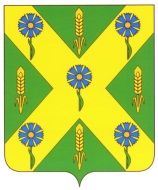 РОССИЙСКАЯ  ФЕДЕРАЦИЯОРЛОВСКАЯ ОБЛАСТЬАДМИНИСТРАЦИЯ НОВОСИЛЬСКОГО РАЙОНАПОСТАНОВЛЕНИЕ       19. 06.2024         					                            №  194г. НовосильОб утверждении административного регламентапредоставления муниципальной услуги«Выдача разрешения на использование земель или земельного  участка ,которые находятся в государственной или муниципальной собственностии государственная собственность на которые неразграничена ,без предоставления земельных участкови установления сервитута, публичного сервитута»В соответствии с Земельным кодексом Российской Федерации, Федеральным законом Российской Федерации от 27.07.2010г № 210-ФЗ «Об организации предоставления государственных и муниципальных услуг», в целях повышения качества и доступности предоставления муниципальной услуги, администрация Новосильского района                                                     п о с т а н о в л я е т:1. Утвердить административный регламент предоставления муниципальной услуги «Выдача разрешения на использование земель или земельного участка, которые находятся в государственной или муниципальной собственности и государственная собственность на которые не разграничена, без предоставления земельных участков и установления сервитута публичного сервитута » согласно приложению, к настоящему постановлению.2. Контроль за исполнением настоящего постановления возложить на первого заместителя главы администрации района.И.о главы администрации Новосильского района                                                  Ю.В. Трусов                      